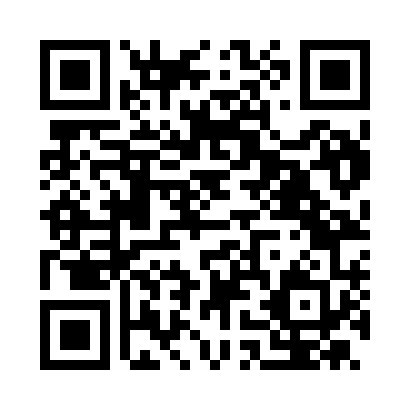 Prayer times for Arenas, ItalyWed 1 May 2024 - Fri 31 May 2024High Latitude Method: Angle Based RulePrayer Calculation Method: Muslim World LeagueAsar Calculation Method: HanafiPrayer times provided by https://www.salahtimes.comDateDayFajrSunriseDhuhrAsrMaghribIsha1Wed4:456:271:236:178:199:542Thu4:446:261:236:178:209:563Fri4:426:251:236:188:219:574Sat4:416:241:226:188:229:595Sun4:396:221:226:198:2310:006Mon4:376:211:226:198:2410:017Tue4:366:201:226:208:2510:038Wed4:346:191:226:218:2610:049Thu4:336:181:226:218:2710:0510Fri4:316:171:226:228:2810:0711Sat4:306:161:226:228:2910:0812Sun4:286:151:226:238:3010:1013Mon4:276:141:226:238:3010:1114Tue4:266:131:226:248:3110:1215Wed4:246:121:226:248:3210:1416Thu4:236:121:226:258:3310:1517Fri4:216:111:226:258:3410:1618Sat4:206:101:226:268:3510:1819Sun4:196:091:226:268:3610:1920Mon4:186:081:226:278:3710:2021Tue4:166:081:226:278:3810:2122Wed4:156:071:226:288:3810:2323Thu4:146:061:236:288:3910:2424Fri4:136:061:236:298:4010:2525Sat4:126:051:236:298:4110:2626Sun4:116:041:236:308:4210:2827Mon4:106:041:236:308:4210:2928Tue4:096:031:236:308:4310:3029Wed4:086:031:236:318:4410:3130Thu4:076:021:236:318:4510:3231Fri4:066:021:246:328:4510:33